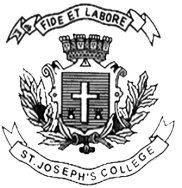 ST. JOSEPH’S COLLEGE (AUTONOMOUS), BENGALURU-27M.Sc  Botany - IV SemesterSEMESTER EXAMINATION – April 2017BO – 0215: Plant Breeding and PropagationTime: 2½ hours							          Max.Marks:70                        This question paper has one printed page and three parts  Write on any TEN of the following:		                                                     2X10=20Land RacesGene Pool concept Adventive Embryony Law of Homologous Series in Variation Orthodox Seeds NBPGR Genetic Erosion Alien Addition Line Vermiculite Lath House Homozygous balance Foundation SeedWrite on any five of the following:				                              5X6= 30 Breeding methods for disease resistance in plants Mechanisms of Drought Resistance in plants Green Houses Procedure for Plant Introduction Cytoplasmic Male Sterility and it’s role in plant breeding Cultivation and propagation techniques of Rauwolfia and Pogostemon Cuttings as a plant propagation methodGive a comprehensive account of any Two of the following:                   2x 10 = 20       Types of Resistance in plants Pomiculture of Grapes and apple from cultivation to marketing HeterosisBO-0212-A-17